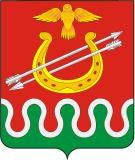 Администрация Боготольского районаКрасноярского краяПОСТАНОВЛЕНИЕг. Боготол«01» ноября 2016 года								№ 374 – пОб основных направлениях налоговой политики муниципального образования Боготольский район на 2017 год и на плановый период 2018 и 2019 годов.В целях разработки проекта бюджета Боготольского района на 2017 год и плановый период 2018 и 2019 годов, в соответствии с требованиями пункта 2 статьи 172 Бюджетного кодекса Российской Федерации и Решением Боготольского районного Совета депутатов от 22.09.2008 № 43-289 «Об утверждении Положения о бюджетном процессе в Боготольском районе»ПОСТАНОВЛЯЮ:1.Утвердить основные направления налоговой политики муниципального образования Боготольский район на 2017 год и плановый период 2018 и 2019 годов согласно Приложению к настоящему постановлению.2.Контроль за выполнением настоящего постановления возложить на Бакуневич Н.В. заместителя главы Боготольского района по финансово-экономическим вопросам.3.Настоящее постановление опубликовать в периодическом печатном издании «Официальный вестник Боготольского района» и разместить на официальном сайте Боготольского района в сети Интернет www.bogotol-r.ru.4.Постановление вступает в силу в день, следующий за днем его официального опубликования, но не ранее 1 января 2017 года.Глава Боготольского района							А.В. БеловПриложениек постановлению администрацииБоготольского районаот «01» ноября 2016 № 374-пОсновные направления налоговой политики на 2017 год и на плановый период 2018 и 2019 годовОсновные направления налоговой политики муниципального образования Боготольский район на 2017 год и на плановый период 2018 и 2019 годов:1) разработаны в целях формирования основы для составления  проекта районного бюджета (далее районный бюджет)  на 2017 год и плановый период 2018 и 2019 годов;2) подготовлены с учетом Послания Президента Российской Федерации Федеральному Собранию Российской Федерации от 3 декабря 2015 года, законодательства Российской Федерации и Красноярского края о налогах и сборах;3) направлены на увеличение налоговых доходов районного бюджета, повышение бюджетной устойчивости, а также создание благоприятных условий для развития производства, ведения предпринимательской и инвестиционной деятельности.I. Меры в области налоговой политики, планируемые к реализации в 2017 году и в плановом периоде 2018 и 2019 годовВ 2017 году и в плановом периоде 2018 и 2019 годов планируется обеспечить преемственность реализуемой в Боготольском районе налоговой политики.При реализации налоговой политики планируется также учитывать стратегические приоритеты социально-экономического развития района.II. Основные направления налоговой политики на 2017 год и плановый период 2018 и 2019 годовВ области налоговой политикиБоготольского района в 2017 году и плановом периоде 2018 и 2019 годов будет продолжена работа по реализации целей и задач, предусмотренных ранее.Как и в предыдущие годы, основной целью налоговой политики является обеспечение устойчивости и увеличения доходной базы местного бюджета. Для достижения поставленной цели планируется продолжить реализацию следующих мероприятий:1. Осуществление взаимодействия с территориальными органами (подразделениями) федеральных и краевых органов исполнительной власти, определенными в качестве главных администраторов доходов местных бюджетов в целях совершенствования порядка зачисления доходов в бюджет Боготольского района, повышения уровня собираемости доходов, улучшения информационного обмена, повышения качества планирования.2. Обеспечение достоверного планирования администраторами доходов бюджета Боготольского района доходов, являющихся источниками финансового обеспечения расходных обязательств в целях снижения рисков, связанных с неисполнением утвержденных плановых назначений по доходам.3. Организация и проведение работы по взысканию недоимки по платежам, подлежащим зачислению в консолидированный бюджет Боготольского района.4.Организация и проведение работы по снижению неформальной занятости, легализации «серой» заработной платы, повышению собираемости страховых взносов во внебюджетные фонды.5. Применение механизмов государственно-частного партнерства, способствующих снижению финансовой нагрузки на бюджет Боготольского района, в целях привлечения дополнительных доходных источников для реализации социально - значимых проектов в Боготольском районе.6. Проведение подготовительной работы, связанной с введением налога на недвижимое имущество, налоговой базой по которому будет признаваться кадастровая стоимость объектов недвижимого имущества. В связи с чем, необходимо продолжить уточнение отсутствующих (недостоверных) сведений о земельных участках, объектах недвижимости и их правообладателях.7. Проведение мероприятий, способствующих эффективному использованию муниципальной собственности Боготольского района. Совершенствование работы по администрированию доходов от использования муниципального имущества, в том числе, по взысканию недоимки по данным платежам.